Bradulov YaroslavGeneral details:Certificates:Position applied for: Chief EngineerDate of birth: 10.04.1972 (age: 45)Citizenship: UkraineResidence permit in Ukraine: YesCountry of residence: UkraineCity of residence: KhersonPermanent address: Fritaun st.78/2,ap.68Contact Tel. No: +38 (050) 240-88-52E-Mail: bradulovyaroslav@gmail.comSkype: yaroslavbradulovU.S. visa: Yes. Expiration date 17.06.2022E.U. visa: Yes. Expiration date 28.07.2022Ukrainian biometric international passport: Not specifiedDate available from: 15.08.2017English knowledge: GoodMinimum salary: 8300 $ per monthDocumentNumberPlace of issueDate of expiryCivil passportMP049731Kherson00.00.0000Seamanâs passportAB615098Kherson29.05.2022Tourist passport11036/2017/11Kherson00.00.0000TypeNumberPlace of issueDate of expiryFirst-class engineer11036/2017/11Kherson00.00.0000Endorsement11036/2017/11Kherson06.07.2022Engine room resource management00800Kherson09.06.2022Proficiency in survival craft and rescue boats04541Kherson08.06.2022Advanced fire fighting04010Kherson08.06.2022Basic safety training and instruction05325Kherson08.06.2022Medical first aid on board ship03201Kherson08.06.2022Security awareness training for all seafarers04126Kherson08.06.2022Security training for seafarers with designated security duties02020Kherson08.06.2022Carriage of dangerous and hazardous substances02320Kherson08.06.2022DP system maintenance0037/2014Kherson00.00.0000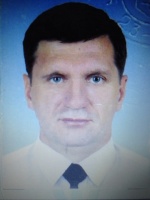 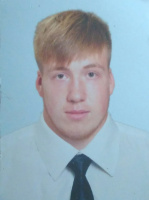 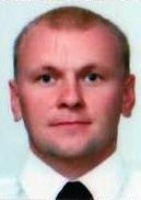 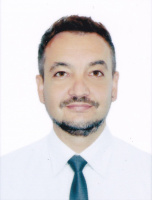 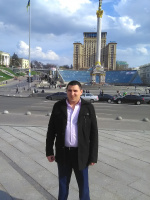 